	                                    SÚKROMNÁ  ZÁKLADNÁ  ŠKOLA 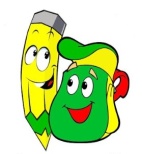                    Oravská cesta 11, Žilina, oravskaszs@gmail.com, www.sukrzsza.sk        č.t. 041/5683006Plán práce koordinátora environmentálnej výchovypre školský rok 2023/ 2024Vypracovala koordinátorka ENV:  Mgr. Michaela Sabelová  ..............................Schválila riaditeľka školy: Mgr. Zuzana Gašparíková     ......................................Platnosť: od 4. septembra 2023Plán práce koordinátora environmentálnej výchovy vychádza z: a) Sprievodcu školským rokom 2023/2024, v súlade s odporúčaniami,b) Štátneho vzdelávacieho programu, c) Školského vzdelávacieho programu.Hlavným cieľom tohto plánu je zvýšiť environmentálne povedomie učiteľov a žiakov, vychovávať a vzdelávať žiakov citlivých a vnímavých k problémom životného prostredia, vytvárať a rozvíjať praktické zručnosti žiakov v ochrane a zveľaďovaní životného prostredia. Úlohy sú zacielené na základné súčasti rozvoja osobnosti žiakov: 1. Úroveň vedomostí 2. Rozvoj zručností 3. Utváranie postojovProcesy utvárania osobnosti žiakov sa opierajú o tieto základné princípy: 1. Učenie o životnom prostredí 2. Vychovávanie prostredníctvom životného prostredia 3. Výchova pre životné prostredieÚlohy vyplývajúce zo základných princípov environmentálnej výchovy:	Zapracovať environmentálnu výchovu do tematických výchovno-vzdelávacích plánov. Zodpovední: všetci vyučujúci, koordinátor Termín: úloha trvalá Motivovať a podporovať žiakov k zapájaniu sa do environmentálnych súťaží, olympiád a projektov (Projekty v spolupráci SAŽP: Slovenská agentúra životného prostredia: klimaTYzuj sa, Výzva s Maxom, Festival Zeme, Envirootázniky; Živica: Učíme sa vonku). Zodpovední: vyučujúci prírodovedných predmetov, koordinátor Termín: priebežne podľa aktuálnosti Motivovať žiakov k zapájaniu sa do výtvarných súťaží s environmentálnou tematikou. Zodpovední: vyučujúci VYV Termín: priebežne Viesť žiakov k šetreniu elektrickej a tepelnej energie, uvedomeniu si nevyhnutnosti znižovania spotreby vody, viesť ich k šetrnému zaobchádzaniu so školskými potrebami a školským majetkom. Zodpovední: všetci vyučujúci, koordinátor Termín: úloha trvalá Propagovať environmentálne témy na školských nástenkách, v školskom online časopise The Econews a pravidelne ich aktualizovať. Zodpovední: triedni učitelia, koordinátor Termín: priebežne Naďalej organizovať školu v prírode, výlety a exkurzie s prihliadnutím na aktuálne okolnosti.Zodpovední: koordinátor, vedúci MZ a PK Termín: priebežne Podpora environmentálnych a humanitných finančných zbierok na pôde školy (Deň narcisov, UNICEF – Týždeň modrého gombíka) Zodpovední: koordinátor, triedni učitelia Termín: priebežneUpozorniť žiakov v rámci triednických hodín a vyučovacích hodín biológie, chémie na niektoré významné dátumy z environmentálneho kalendára a diskutovať o ich dôležitosti, potrebe a význame z celospoločenského hľadiska. (22.3. – Svetový deň vody, 1.4. – Svetový deň vtáctva, 7.4. Svetový deň zdravia, 22.3. Deň vody, 22.4. Deň Zeme, 5.6. – Svetový deň životného prostredia, 29.12. – Svetový deň biodiverzity…) Zodpovední: koordinátor, triedni učitelia Termín: priebežne Viesť žiakov k ochrane životného prostredia prostredníctvom separácie druhotných odpadov: zber papiera, zber použitých batérií, tonerov, využitie biodpadu. Zodpovední: všetci vyučujúci Termín: úloha trvaláj.) Počas školského roka, v prípade priaznivého počasia aktívne využívať v procese vyučovania priestor školského arboréta, organizovať pre žiakov vychádzky do blízkeho okolia školy, mestských parkov za účelom vytvárania si pozitívneho vzťahu k ochrane životného prostredia.	PLÁN PRÁCE ENVIRONMENTÁLNEJ VÝCHOVY	Pozn.: Dopĺňanie environmentálnych aktivít, online súťaží, výziev, ktoré sú priebežne aktualizované počas šk.roka.September ZBER PAPIERA-každoročná organizácia zberu papieraFESTIVAL ENVIRONMENTÁLNYCH VÝUČBOVÝCH PROGRAMOV ŠIŠKA (pre učiteľov)- poslaním „ŠIŠKY“ je na jeseň každého roku rozsievať poznatky, nápady a materiály na poli environmentálnej výchovy, a to prostredníctvom aktívnej výmeny skúseností. Je určená pre učiteľov, koordinátorov, odborníkov a všetkých priaznivcov environmentálnej výchovy. AKTÍVNE LETO -zozbieranie turistických aktivít našich žiakov počas prázdnin a oboznámenie ostatných čitateľov The Econews so zaujímavými miestami na SlovenskuOktóberTRIEDIŠ, TRIEDIM, TRIEDIME- ekohliadky - kontrola triedenia separovaného odpadu papier/ plasty na škole ČINNOSŤ NÁRODNÉHO PARKU MALÁ FATRA- tajomstvo lesa,- aktivita NP Malá Fatra: krúžkovanie mláďat bociana bieleho v Mojši, 18. ročník letného monitoringu medveďa hnedého... NovemberTRIEDIŠ, TRIEDIM, TRIEDIME- ekohliadky - kontrola triedenia separovaného odpadu papier/ plasty na škole ORGANIZÁCIA SÚŤAŽE: BIOLOGICKÁ OLYMPIÁDA-obsah súťaže, okruhy a obsahové zameranie pre žiakov-zdieľanie dokumentácie v odbornosti: botanika, zoológia, geológia-príprave podkladov, prezentáciíDecemberMEDZINÁRODNÝ DEŇ HÔR- ako vznikajú hory a pohoria,- zoznam pohorí na Slovensku, ich najvyššie vrchy a rozmiestnenie, spracovanie v The Econews v rámci krúžkovej činnostiVÝZVA VIANOČNÝ STROMČEK PRE ZVIERATKÁ - nápad vytvoriť prostredníctvom ozdobených vianočných stromčekov vianočnú atmosféru pre zvieratá, tvorba lojových gulí Január„POMOC A OCHRANA ŽIVOČÍCHOV“ kontrola kŕmidiel pre vtáčikyprikrmovanie vtákov alebo lesnej zveri Ekohliadky- TRIEDENIE ODPADOV (papier, plasty)-kontrola triedenia separovaného odpadu papier/ plasty na školeFebruár TRIEDIŠ, TRIEDIM, TRIEDIME- ekohliadky - kontrola triedenia separovaného odpadu papier/ plasty na školeNAŠA BYLINKÁREŇ-výsadba bylín z projektu Mother FlowerMarec22.03. VODA NAD ZLATO/DEŇ VODY-svetový deň vody, rovesnícke vzdelávanie: Starší učia mladšíchŠKOLSKÉ KOLO BIOLOGICKEJ OLYMPIÁDYApríl ZELENÁ PRE ŽIVOTNÉ PROSTREDIE/ DEŇ ZEME- svetový deň Zeme, rovesnícke vzdelávanie: Starší učia mladšíchOKRESNÉ KOLO BIOLOGICKEJ OLYMPIÁDYMájVČELNICA MELLIFERA-návšteva priestorov bývalej záhradkárskej oblasti na Veľkom diele za Žilinskou univerzitou -vznik mestskej včelnice, včelársky projekt Adoptuj včelu a mnoho iných zaujímavostí o včelách Ekohliadky- TRIEDENIE ODPADOV (papier, plasty)-kontrola triedenia separovaného odpadu papier/ plasty na školeJúnDRUHÉ KOLO ZBERU PAPIERA NA NAŠEJ ŠKOLESENICA 2.0 DOBROVOĽNÍCI, KTORÍ MENIA SVET-inšpirujúca prednáška zakladateľa Mareka Š.-ako sa stať členom, aké aktivity doposiaľ táto organizácia v oblasti ŽP uskutočnila